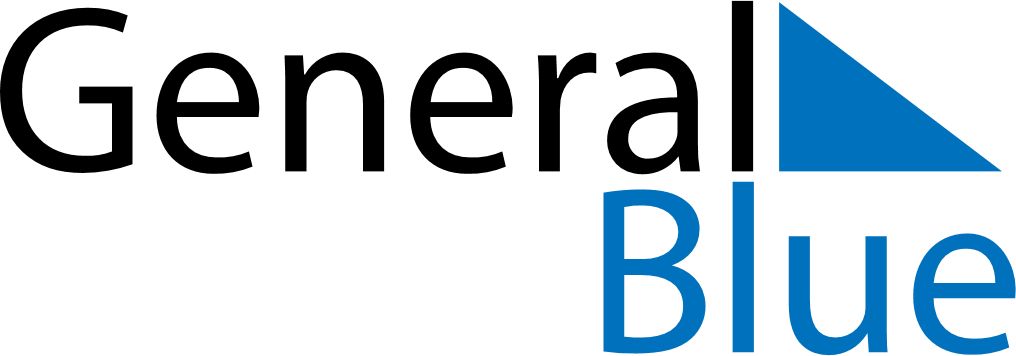 November 2018November 2018November 2018SerbiaSerbiaSUNMONTUEWEDTHUFRISAT1234567891011121314151617Armistice Day18192021222324252627282930